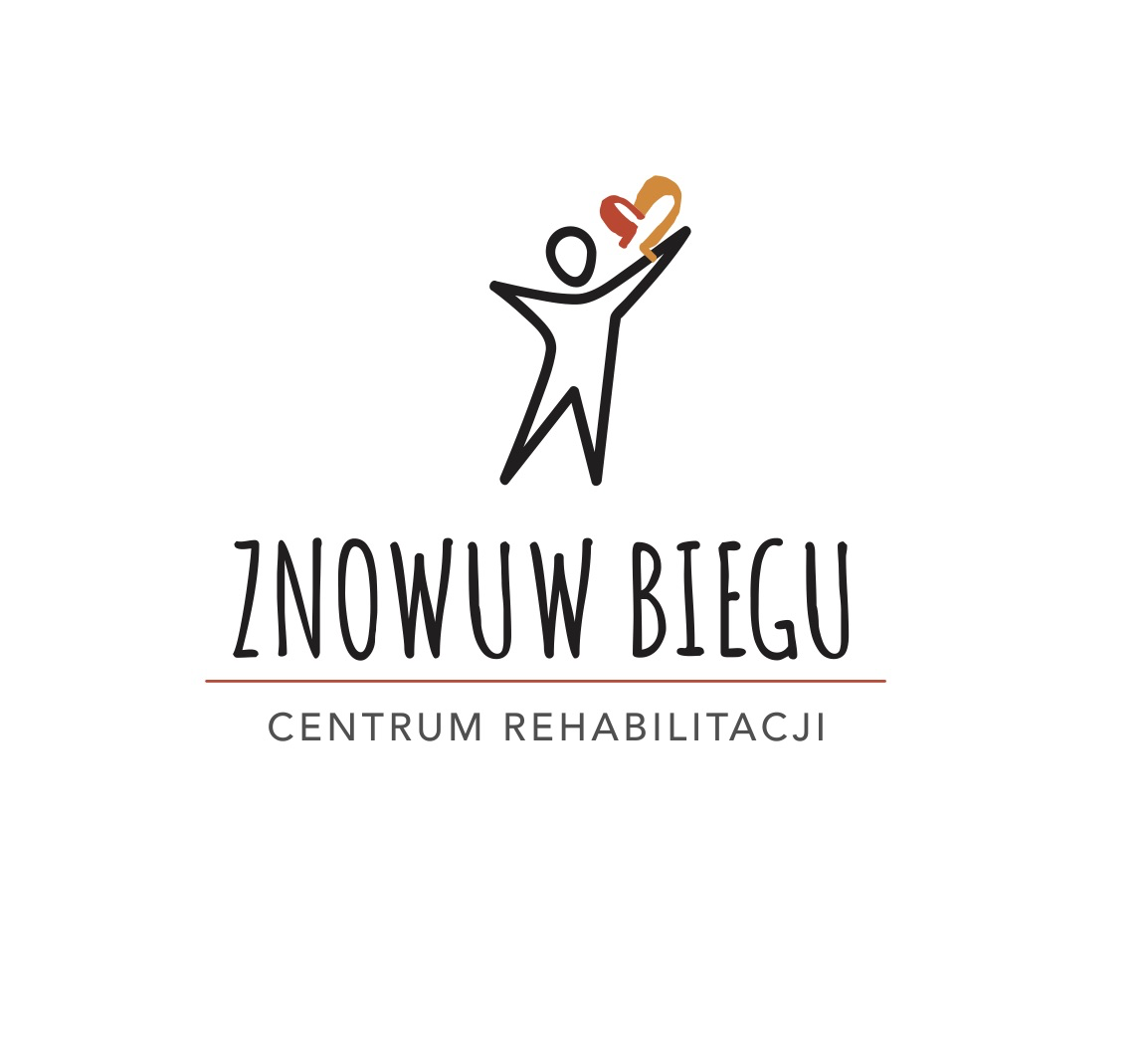 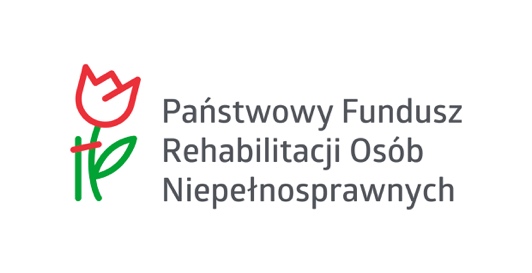 ……………………………………..(miejscowość i data)FORMULARZ ZGŁOSZENIOWYPROJEKT PN. ZNOWU W BIEGU – POWRÓT DO SAMODZIELNOŚCI PO AMPUTACJI KOŃCZYNY(PROSIMY O WYPEŁNIENIE DRUKOWANYMI LITERAMI)1. Dane Beneficjenta (dane osoby pełnoletniej, lub w przypadku osoby niepełnoletniej - dane opiekuna prawnego):* Nie wypełnienie pola kontaktowego  we wniosku skutkuje odrzuceniem wniosku z powodu braku możliwości kontaktu z wnioskodawcą.2. Dane Beneficjenta niepełnoletniego (jeśli dotyczy):3. Formy wsparcia, w których Beneficjent chce wziąć udział:Konsultacje z psychologiem (pierwsza konsultacja psychologiczna podczas turnusu jest obligatoryjna)Konsultacje z dietetykiemKonsultacje z doradcą zawodowymTerapia manualnaTrening rehabilitacyjnyNauka chodu o protezieDrenaż limfatyczny Konsultacje w zakresie przygotowania kikuta do zaprotezowaniaInne, jakie? ………………………………………………4. Preferowany termin udziału w zajęciach projektowych w 2022r. KwiecieńMajCzerwiecLipiecSierpieńWrzesieńPaździernikListopadGrudzieńStyczeń (2023)Luty (2023)Marzec (2023)5. Przyczyna niepełnosprawności (tj. od kiedy istnieje niepełnosprawność, z jakiego powodu powstała niepełnosprawność, poziom amputacji kończyny lub rodzaj niepełnosprawności):6. W czym pomoże Ci wsparcie udzielone w ramach realizacji projektu (np. plany zawodowe, rozwój sportowy, udział w zawodach sportowych, realizacja marzeń itp.):7. Skąd dowiedziałeś się o możliwości złożenia wniosku do Fundacji?z mediów społecznościowych (np. Facebook) z portalu internetowegoz radiaz telewizji od znajomegood pracowników Fundacji Centrum Rehabilitacji Znowu w Bieguod pracownika ośrodka społecznego (jakiego?).............................................................................................................................................inne, jakie?………………………………………………………………………………..…………………………………………8. Czy do tej pory korzystałeś/korzystałaś z dodatkowych rehabilitacji ( rehabilitacja domowa, rehabilitacja ambulatoryjna,  pobyt w sanatorium, płatne turnusy rehabilitacyjne)? 9.  Opisz po krótce swoje aktualne dolegliwości bólowe:                                                                                                     …………...................................................(data i podpis składającego wniosek)Oświadczenie o wyrażeniu zgody na przetwarzanie danych osobowych.Wyrażam zgodę na przetwarzanie moich danych osobowych w tym szczególnych kategorii danych osobowych dotyczących stanu mojego zdrowia i historii choroby, podanych w Formularzu zgłoszeniowym przez:Fundację Centrum Rehabilitacji Znowu w Biegu, z siedzibą w Krakowie (30-408), ul. Odrzańska 13 / 2, KRS 0000749510,w celu i w zakresie niezbędnym do  otrzymania wsparcia, a następnie w celu możliwości zorganizowania przez Fundację Centrum Rehabilitacji Znowu w Biegu zajęć rehabilitacyjnych, możliwości udzielania pomocy psychologicznej lub korzystania z konsultacji medycznych u specjalistów  Fundacji z dziedzin ortopedii, podologii, fizjoterapii, konsultacji z doradcą zawodowym.Jednocześnie oświadczam, że zostałam/zostałem poinformowana/y, że w przypadku otrzymania wsparcia, moje dane osobowe będą przekazywane osobom i podmiotom trzecim, czyli grantodawcy (PFRON), potencjalnym darczyńcom, sponsorom, mediom, podmiotom leczniczym w celach: informacyjnych, promocji i marketingu wydarzenia, realizacji pomocy wskazanej w formularzu zgłoszeniowym.……………………………………………………………………………….(data i podpis składającego oświadczenie)Oświadczenie o zapoznaniu się z Regulaminem.Oświadczam, że zapoznałam/em się z postanowieniami Regulaminu udzielania wsparcia w ramach projektu pn. Znowu w Biegu – powrót do samodzielności osób po amputacji kończyny i zobowiązuje się do jego stosowania.……………………………………………………………………………….(data i podpis składającego oświadczenie)Wyrażam zgodę na przetwarzanie moich danych osobowych w zakresie wizerunku, w celu udostępniania zdjęć i materiałów audio-video, w ramach działalności promocyjnej, informacyjnej oraz marketingowej Fundacji Centrum Rehabilitacji Znowu w Biegu. Zgoda jest dobrowolna i może być w każdej chwili wycofana. ……………………………………………………………………………….(data i podpis składającego oświadczenie)Załączniki do wniosku:
(proszę zaznaczyć)   ☐    Dokumentacja medyczna *wymagane do rozpatrzenia formularzaIMIĘ I NAZWISKO:                                                                                                                                                   ADRES:                                                                                                                                                                       WOJEWÓDZTWO / POWIAT:                                                                                                                                 PESEL:                                                                                                                                                                        TELEFON KONTAKTOWY*:                                                                                                                                     E-MAIL*:                                                                                                                                                                    IMIĘ I NAZWISKO:                                                                                                                                                   ADRES:                                                                                                                                                                       WOJEWÓDZTWO / POWIAT:                                                                                                                                 PESEL:                                                           	                                                DATA URODZENIA: 	                                                 ☐Kserokopia orzeczenia o stopniu niepełnosprawności*